Informacja prasowa 					Tarnowo Podgórne, 19.12.2017r.John Deere świętuje 100-lecie ciągników na Targach Polagra PremieryW dniach 18-21 stycznia na terenie Międzynarodowych Targów Poznańskich odbędzie się 7 edycja targów rolniczych Polagra Premiery;John Deere jako jedyny producent otrzymał, aż dwa „Złote Medale MTP” przyznane przez organizatorów za innowacyjne produkty. Nagrodzone zostały ciągniki serii 5R oraz kombajn S780i;Amerykański producent celebrować będzie również 100-lecie ciągników John Deere oraz zaprezentuje inne nowości takie jak: największy model ciągnika 9620RX oraz nową prasę zmiennokomorową.Już 18 stycznia rozpoczną się Międzynarodowe Targi Rolnictwa – Polagra Premiery 2018, które potrwają cztery dni. John Deere przygotował dla wszystkich miłośników rolnictwa szereg atrakcji. Na stoisku amerykańskiego producenta, można będzie zobaczyć, nagrodzone „Złotymi Medalami MTP” przez organizatorów, ciągniki serii 5R oraz w pełni zautomatyzowany kombajn zbożowy S780i. Oprócz tego zwiedzający, będą mieli okazję zobaczyć największy model ciągnika John Deere z nowej 4 – gąsienicowej serii 9RX.Targi Polagra Premiery to jedno z najważniejszych wydarzeń branży rolniczej. Podzielone na 3 główne kategorie: technika, hodowla oraz uprawa. Tegoroczna, już 7 edycja, odbędzie się w dniach 18-21 stycznia. W stolicy Wielkopolski będzie można zobaczyć światowe nowości i premiery maszyn, sprzętu, narzędzi rolniczych, nawozów, nasion czy pasz.John Deere ze „Złotymi Medalami MTP”Jak co roku organizatorzy przed rozpoczęciem targów wybierają najbardziej innowacyjne produkty, które wyróżnione zostają „Złotymi Medalami MTP” przez kapitułę konkursową. W tym roku John Deere jest jedyną marką, która otrzymała, aż dwa takie wyróżnienia.Pierwszym nagrodzonym produktem jest najnowszy ciągnik rolniczy John Deere serii 5R. Postępujące innowacje w rolnictwie, powodują, że producenci wprowadzają coraz więcej nowoczesnych rozwiązań, również w traktorach o kompaktowej konstrukcji. Doskonała widoczność z kabiny, niezależna amortyzacja przednich kół, bardzo mały promień skrętu 3,5 m, ekskluzywna amortyzowana kabina, solidna konstrukcja zapewniająca wyjątkowo wysokie obciążenie 4,5 tony w tej klasie ciągników – to tylko kilka przykładów rozwiązań zapożyczonych z najnowszych traktorów wyższego segmentu. W ciągnikach John Deere serii 5R, zastosowano także inne innowacyjne rozwiązania jak: nowy system szybkiego montażu ładowacza czołowego click&go, oświetlenie LED oraz nowoczesną automatyczną przekładnię z 32 biegami. Jako ciekawostkę, można podać fakt, że nowy ciągnik 5R może unieść na sobie… drugi ciągnik 5R.Drugą wyróżnioną „Złotym Medalem MTP” maszyną, jest w pełni zautomatyzowany kombajn S780i. Oferuje on rolnikom wyjątkowe i niespotykane rozwiązania w dziedzinie inteligentnych technologii czy zarządzania danymi, a także wyższy poziom komfortu dla operatorów kombajnu. Nowa maszyna jest bardziej inteligentna, dzięki automatycznej regulacji i kalibracji wielu parametrów. Do tego zwiększona została wytrzymałość i sprawność zespołów żniwnych, dzięki czemu możliwe jest osiągnięcie wydajności nieporównywalnej z żadną inną maszyną na rynku.100 lecie ciągników John DeereMarka John Deere podczas wystawy planuje świętować również 100 lat swoich ciągników. To, co dziś wydaje się zabytkiem, w przeszłości stanowiło dużą innowację, która wytyczała nowe kierunki w rolnictwie. Wszystko zaczęło się 14 marca 1918 roku, kiedy John Deere rozpoczął produkcję swoich pierwszych ciągników. – Z tej okazji zapraszamy wszystkich zwiedzając na nasze stoisko, gdzie będziemy celebrować tą okrągłą rocznicę i przedstawimy ogromny rozwój technologii, który nastąpił w ciągnikach John Deere w ciągu ostatnich 100 lat.Każdy zwiedzających będzie mógł porównać najnowsze i największe modele ciągników John Deere, w tym potężny 9RX, potocznie nazywany REX z najstarszymi modelami z pierwszych lat produkcji, które również będą prezentowane na naszym stoisku w hali nr 5 – mówi Piotr Dziamski z John Deere Polska.Gąsienicowy okręt flagowy John Deere – 9620RX   Dużym wydarzeniem podczas wystawy będzie obecność największego modelu ciągnika: 9620RX z nowej 4–gąsienicowej serii 9RX. Ten ciągniki potocznie nazywany REX wyposażony jest w wysokiej klasy podwozie z czterema gąsienicami, które bardzo wydajnie przenoszą moc silnika na podłoże. Dzięki temu doskonale sprawdzają się podczas bardzo ciężkich prac wymagających dużej siły uciągu, takich jak kultywacja, orka, talerzowanie, głębokie spulchnianie czy siew na dużą skalę. Ciągniki 9470RX i 9520RX są napędzane silnikami John Deere PowerTech PSS o pojemności 13,5 l. a za moc 9570RX i 9620RX odpowiadają jednostki napędowe Cummins QSX 15,0l, mogące osiągnąć maksymalna moc 670KM.Nowa prasa zwijająca zmiennokomorowa Kolejną zaprezentowana nowością będzie prasa zwijająca zmiennokomorowa, która nadaje się do zbioru średniej oraz dużej ilości plonów lub w okresach szczególnego natężenia prac wymagających dzień po dniu dużej prędkości i wydajności. Dostępna w standardzie, najszersza na rynku podłoga, wykorzystująca mechanizm o kinematyce równoległej, umożliwia operatorowi błyskawiczne usuwanie zatorów bez konieczności wychodzenia z kabiny ciągnika. 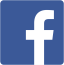 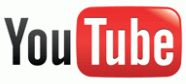 John Deere w social media:          Hashtagi: #Polagra #johndeere #100latciągnikówJD************************************************************Więcej informacji:Piotr DziamskiKierownik marketingu John Deere Polskae-mail: DziamskiPiotr@JohnDeere.com tel. 604 25 64 64Przemysław DuszczakPR Manager, dotPRe-mail: przemek.duszczak@dotpr.pl tel. 608 37 00 32